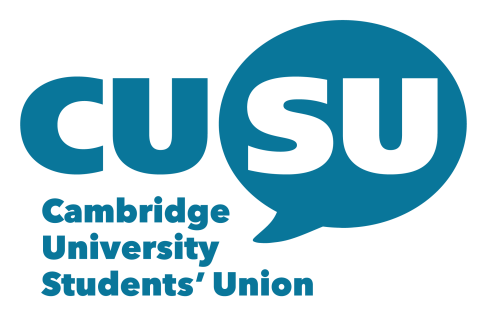 CUSU COUNCIL - EASTER EXTRAORDINARYFRIDAY 14th JUNE 2019Meeting non-quorate. Will have to be approved by next Council meetingObjections to the order of items on the agendaNoneMatters arising from the minutes of the last Council meeting NoneAnnouncements by Committees, Campaign teams and the ExecutiveEvie Aspinall (CUSU President): CUSU Garden party next Friday. All invited.Claire Sosienski Smith (CUSU Women’s Officer): WomCam Film showing of Winnie this evening with the director.LGBT+ Campaign: Committee By-Elections openEthical Affairs Team: Divestment consultation in Alison Richards building on Monday. Demilitarise campaign running skill share tomorrow.Matt Kite (CUSU Education Officer): Big Cambridge Survey still open for a month. Encourages all to get constituents to fill out. Important too for evidencing CUSU’s work.Emrys Travis (CUSU Disabled Students’ Officer): DSC party on ThursdayDiscussionsNoneOrdinary Policy Motions from Previous Council Motion to support abortion law reform in Northern IrelandNo changes. Passed.Proposed Ordinary Action MotionsNoneProposed Ordinary Policy MotionsMotion to mandate CUSU to continue working with the GU on consultation on and development of proposals for a new single unionProposer: Evie Aspinall (CUSU President)
CUSU and has been working with the GU on proposals to improve PG representation. Ran a consultation that showed PG students did not understand representative structures. Set up working group which proposed setting up a single union in place of CUSU and GU. Supported in consultation. Work still to be done. Some concerns about proposals still to be worked on such as Access, UG dominance of structures, etc. This proposal mandates next sabbatical team to spend the summer continuing consultation, to bring a proposal to the next Council and to hold a referendum at the end of Michaelmas term.Allison O’Malley Graham (Murray Edwards MCR - proxy)
Wants to know how engagement will continue on this with J/MCRSEvie Aspinall (CUSU President)
Now exams are over, will continue work. Some will be physically going to colleges, but also outreach online.Matt Kite (CUSU Education Officer)
Understand that this was not a perfect time to do consultation, but there is no good time to do this work in order to implement changes at the right time.Tom Hinch (Robinson JCR)
General feeling among students was one of apathy. If we are to have a referendum, we need to work out how to engage students on the pros and cons.Evie Aspinall (CUSU President)
Will be minimum threshold on GU side and hopefully better engagement after exams.Jess O’Brien (Disabled Students’ Campaign)
Also ambivalence at Trinity Hall. Need to emphasise other benefits such as efficiencies for CUSU.Evie Aspinall (CUSU President)
Trying to win over core support to start with, but will be working to build excitement more as time goes on. Will be taking to University Council to get sign-off from the university too.Chris Mellor (Fitzwilliam MCR)
Struggled to get large numbers of people to engage. Is this too early to commit to holding a referendum, when we don’t have final responses.Evie Aspinall (CUSU President)
Referendum won’t happen unless CUSU and GU Council approve doing so in Michaelmas. This is just to approve a schedule for taking action. Alex Russell (Magdalene JCR - proxy)
This is policy not action, so is a broad idea and can be repealed in the future.Ali Hyde (Downing JCR)
Is it possible for organisation to be branded again for relaunch?Evie Aspinall (CUSU President)
Would be done by staff, who are comfortable with this.Alice Gilderdale (Ethical Affairs)
Ethical Affairs have issues with it. Will there only be one proposal to sign off on?Evie Aspinall (CUSU President)
There will be opportunity to feed in over summer’Vote: In favour (22), Against (1), Abstentions (2)Motion carried, subject to approval by quorate meeting8. Any other businessEmergency motion: Need to approve Alex Russell as student trustee subject to approval by trustee panelVote: In favour (21), Against (0), Abstentions (3)Appointment approved, subject to approval by quorate meeting.